Trace over the number with a pencil.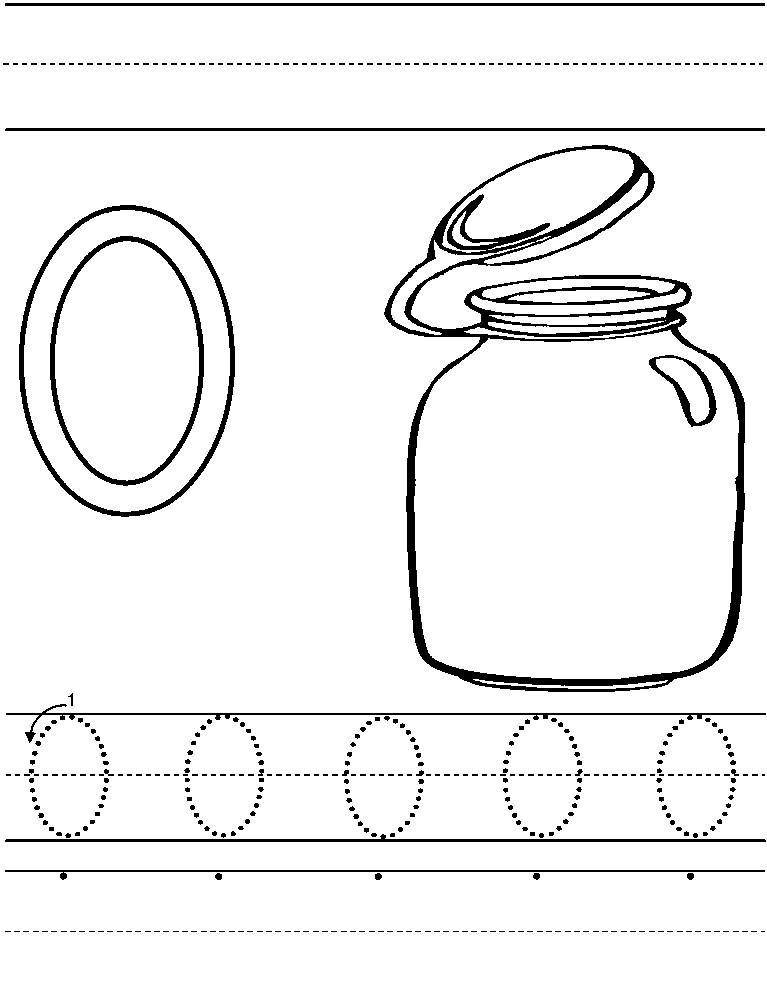 Trace over the number with a pencil.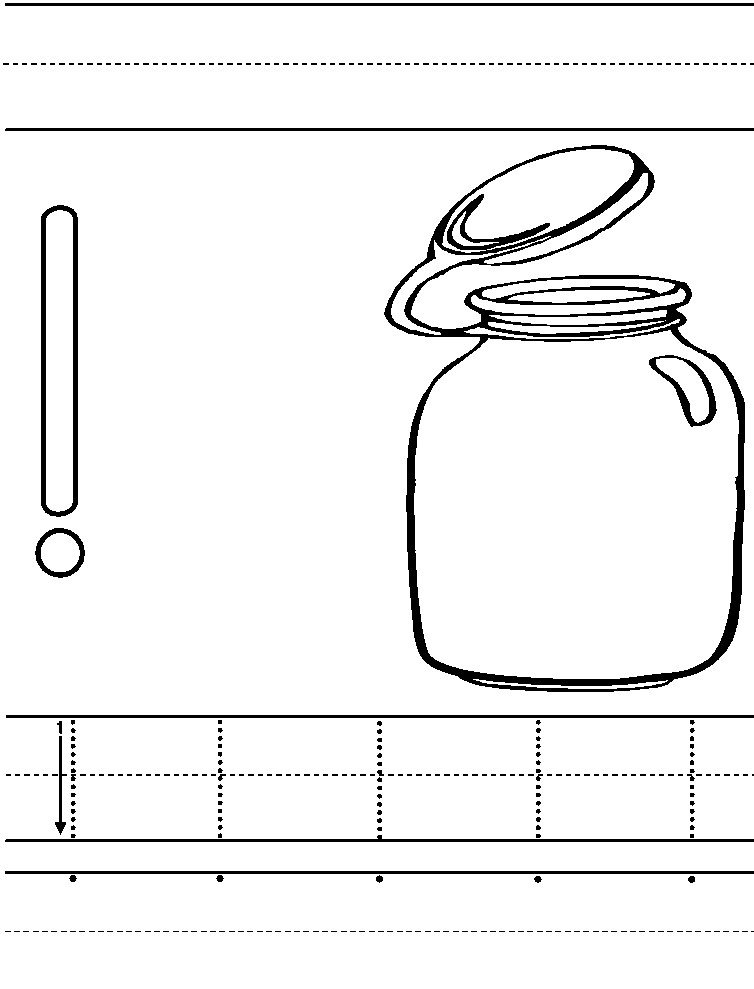 Trace over the number with a pencil.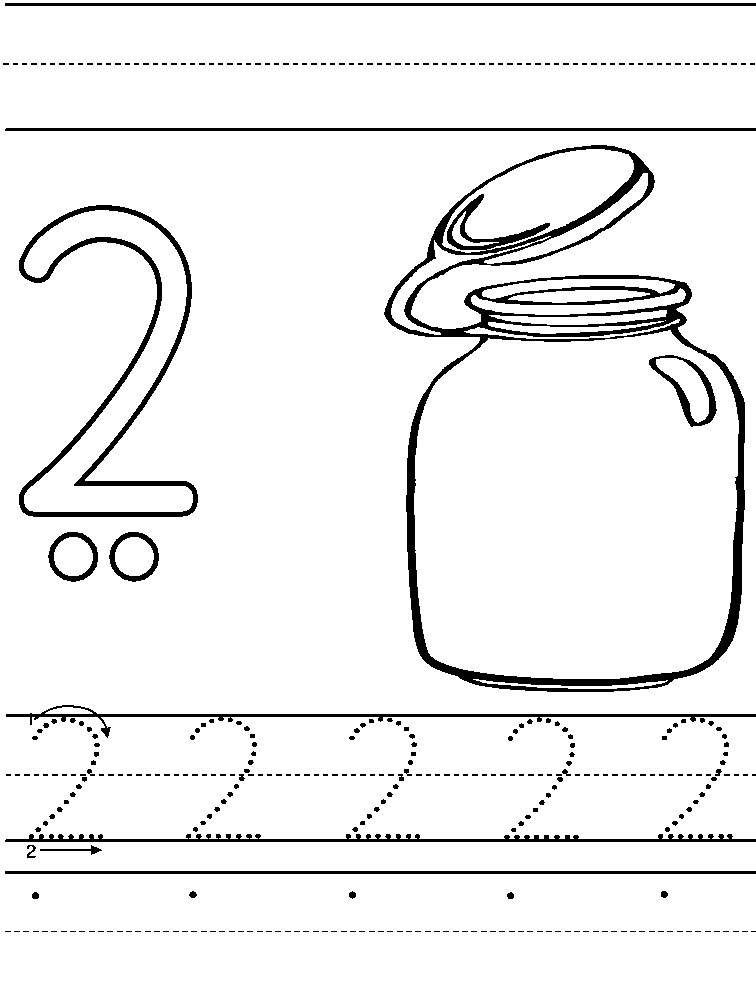 Trace over the number with a pencil.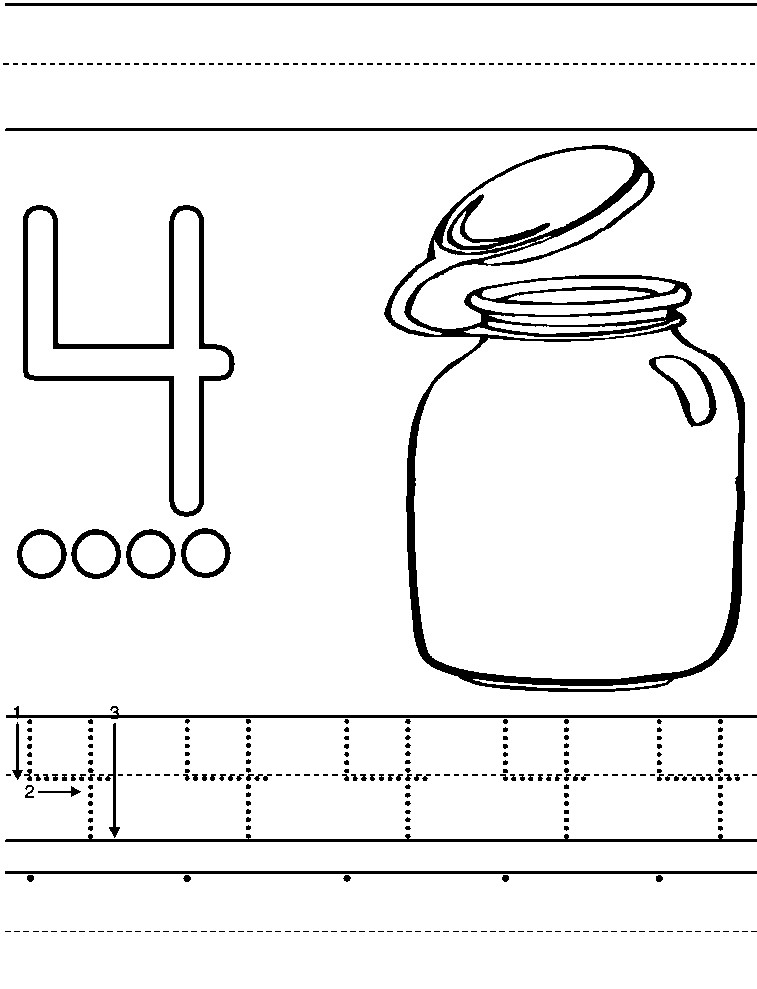 Trace over the number with a pencil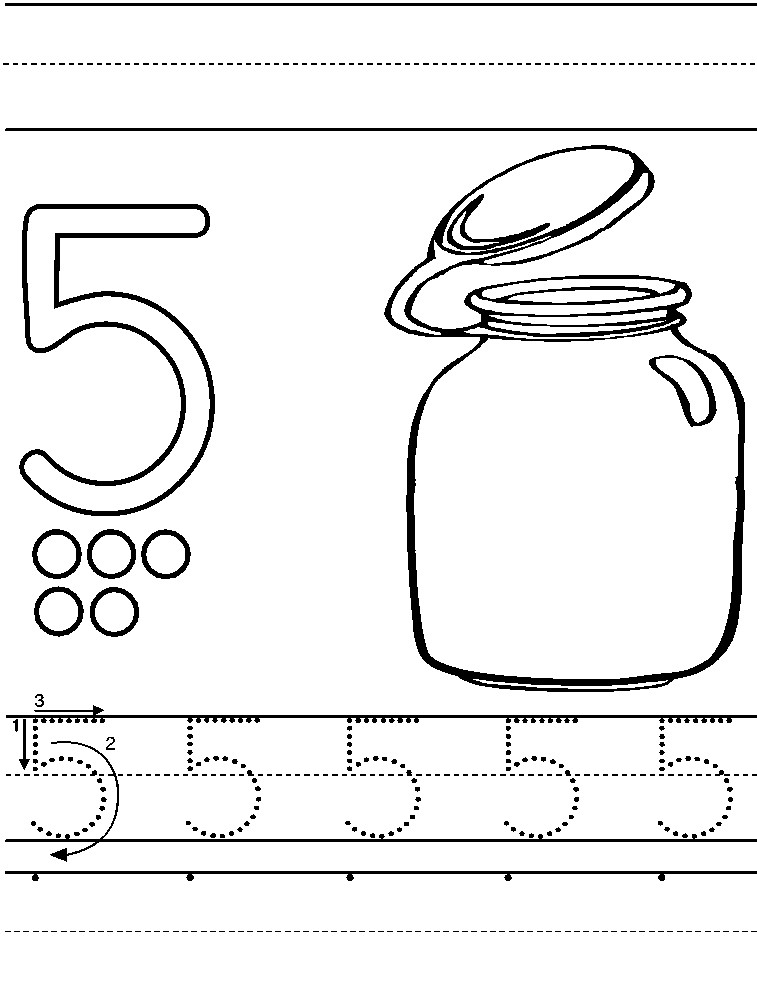 